Лекция № 9 Объединенное уравнение Первого и Второго законов. Термодинамические критерии направленности химических процессов. Энергия Гиббса. Энергия Гельмгольца. Химическое равновесие в гомогенной системе. Константа равновесия. Уравнения изотермы, изобары, изохоры химической реакции. Особенности равновесия в гетерогенных системах. Фазовые равновесия. Правило фаз Гиббса.Объединенное уравнение Первого и Второго законов.Для того, чтобы ответить на вопрос о том, почему возможны самопроизвольные эндотермические процессы, нужно осознать, что  в природе одновременно действуют две тенденции - стремление к минимуму энергии, и стремление к максимуму хаоса, т.е. одновременно действуют  Первый и Второй законы термодинамики. И чтобы описать результат их совместного действия, нужны критерии, учитывающие сразу обе тенденции. Иными словами, нужно объединить Первое и Второе начала термодинамики.Такое объединение привело к открытию двух новых термодинамических функций состояния.Энергия Гиббса. Энергия Гельмгольца. Этими фундаментальными функциями являются энергия Гиббса G и энергия Гельмгольца F.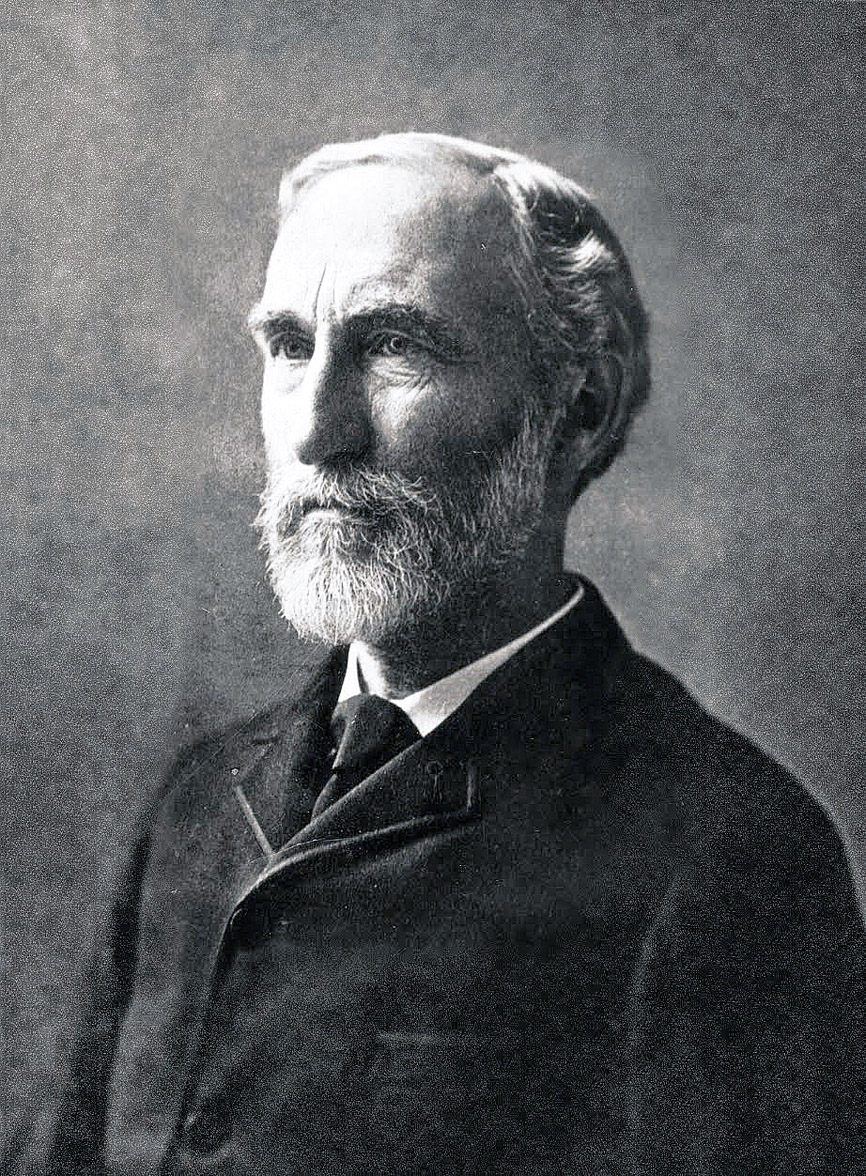 Рис. 9.1.  Джозайя Уиллард Гиббс (1839 - 1903). См. о нём http://www.peoples.ru/science/chemistry/gibbs/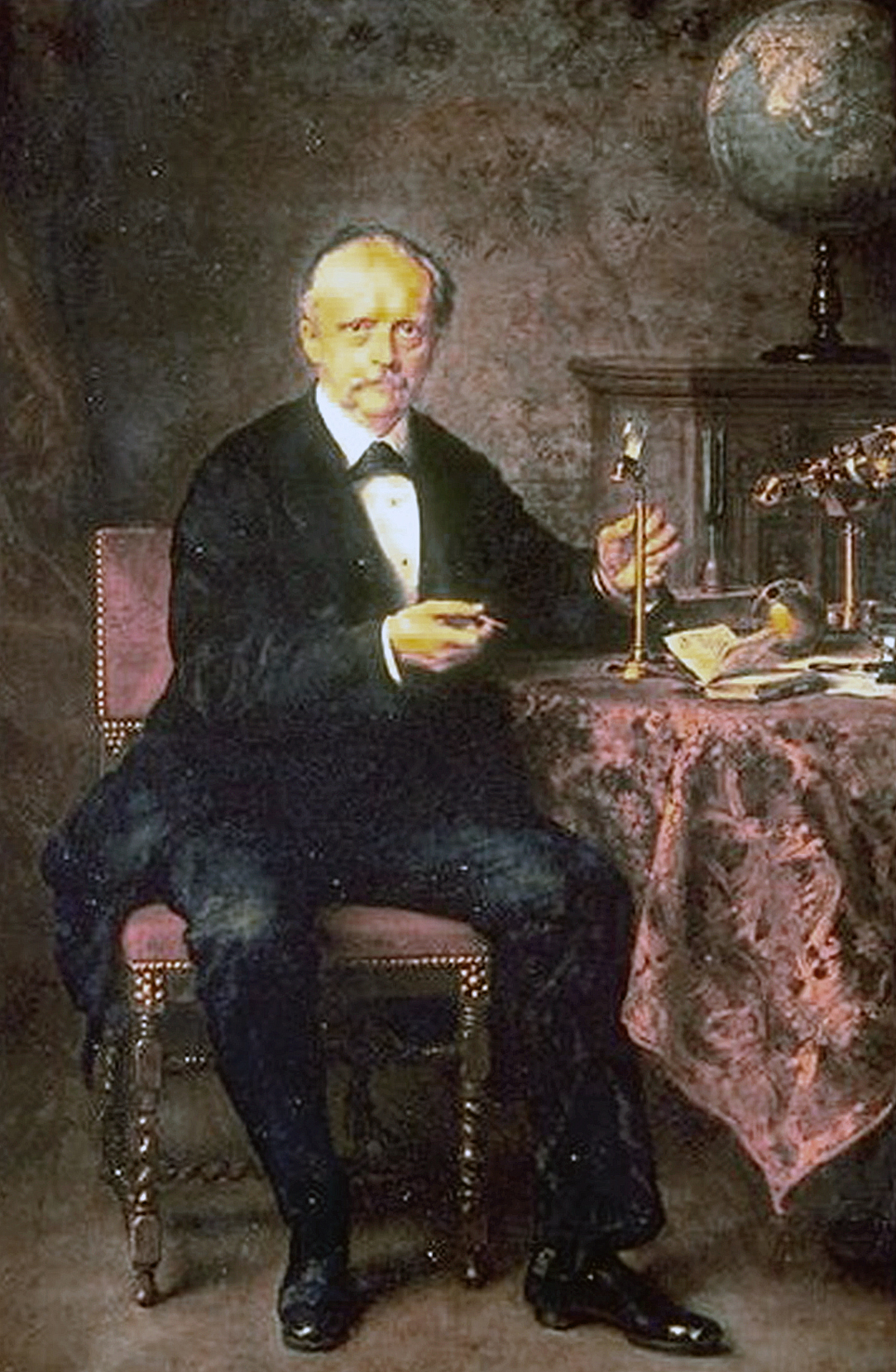 Рис.9.2.  Герман Людвиг Фердинанд Гельмгольц (1821 – 1824). См. о нём http://biografiya.su/gelmgolc-german-lyudvig-ferdinand/Они выражаются через известные нам термодинамические функции энтальпии (H), энтропии (S) и температуру T следующим образом:G = Н – TS  – энергия Гиббса F = U –TS  – энергия Гельмгольца Изменение энергии Гиббса  в ходе изобарно-изотермических (P,T – const) процессов и изменение энергии Гельмгольца ΔrFT в ходе изохорно-изотермических процессов (V,T – const) являются выражениями для максимальной работы Wmax в этих процессах:В эти уравнения входят и члены, относящиеся к Первому закону термодинамики (работа в форме ΔrGT и ΔrFT),  и описываемая Вторым законом функция энтропия (ΔrST). Вот почему эти уравнения называются объединенными уравнениями Первого и Второго законов термодинамики.Термодинамические критерии направленности химических процессов.В соответствии с правилами термодинамики, работа, совершаемая системой, имеет отрицательное значение. И, значит, знак максимальной работы будет являться индикатором направленности процесса – если это минус, то процесс может протекать за счет энергии системы, то есть самопроизвольно.Итак, для изобарно-изотермических процессов (P,T – const)  критерием направленности самопроизвольного процесса является отрицательное изменение энергии Гиббса (GP,T<0), а для изохорно-изотермических процессов (V,T – const) – отрицательное изменение энергии Гельмголца (FV,T<0)Самопроизвольность процесса и температураПусть имеется система, в которой могут протекать сопряжённые процессы П1-2 и П2-1. (Рис.9.3.) 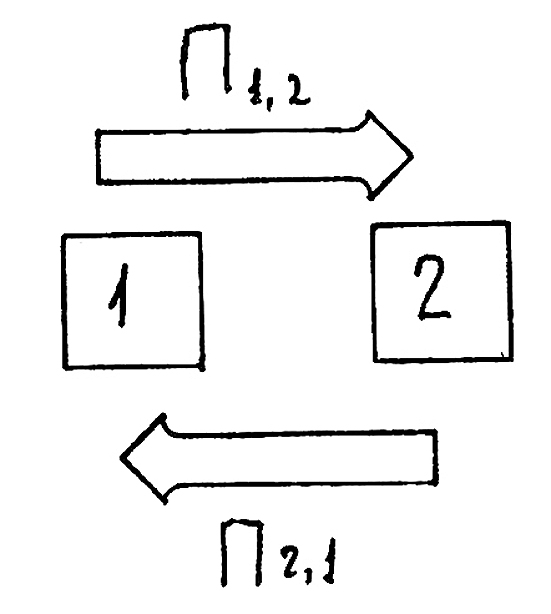 Рис. 9.3. Система с сопряжёнными процессами.Анализ уравнения для   (изменение энергии Гиббса в стандартных условиях) показывает, что, в зависимости от абсолютных значений энергетического и энтропийного слагаемых возможны различные зависимости направления самопроизвольного течения суммарного процесса при различных температурах:1. ;   Процесс П1-2 будет самопроизвольным при любой температуре.2. ;   Процесс П1-2 будет самопроизвольным при низкой температуре ().3. ;   Процесс П1-2 будет самопроизвольным при высокой температуре ().4. ;   Процесс П1-2 не будет самопроизвольным ни при какой температуре.Необходимые для расчета данные находят либо из таблиц (см. http://www.alhimikov.net/htab/termodinamika.html),  либо рассчитывают их по закону Гесса.Химическое равновесие в гомогенной системе. Анализируя структуру уравнения для энергии Гиббса мы обнаружили, что в химических системах могут возникнуть состояния (ΔGT=0), когда одновременно с равной интенсивностью протекают противоположно направленные процессы и состояние системы в целом остается равновесным, т.е. ее параметры неизменны.Рассмотрим модельные реакци:aA + bB ↔fF + dD   (1)иaA + bB →fF + dD   (2)Первая является обратимой, а вторая – необратимой.Изменение энергии Гиббса в системах, где протекают эти реакции, могут быть представлены следующей диаграммой (рис. 9.4.):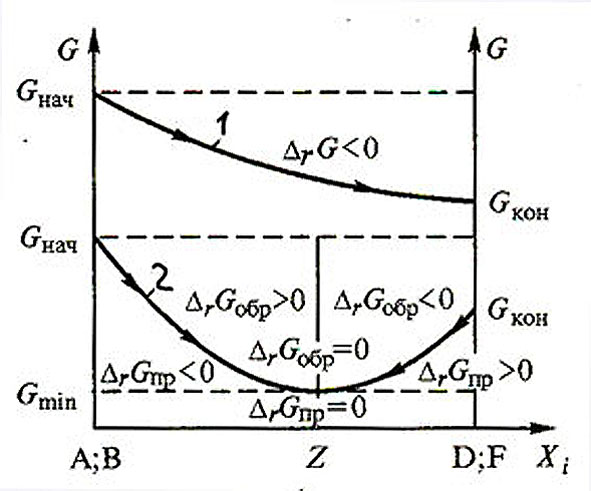 Рис. 9.4.  Зависимость энергии Гиббса от изменения состава системы в ходе химической реакции.Константа равновесия.Состояние равновесия в химической термодинамике характеризуется особой величиной – константой равновесия Kравн. Константа равновесия для данного состояния системы (P,T – const)  есть постоянная величина. Константа равновесия может быть выражена через различные параметры системы, что отражается  индексами: KC (через молярные концентрации), KX (через мольные доли), KP (через парциальные давления).Рассмотрим выражение Kравн = KC для нашей модельной реакции (1):Когда из контекста ясно, что речь идет о состоянии равновесия, индекс равн опускается. Во всех выражениях Kравн в числителе – состояние продуктов реакции (правая часть стехиометрического уравнения), а в левой – состояние реагентов.Аналитически константы равновесия различных типов связаны друг с другом следующим образом:KP = KC(RT) (f+d – a – b)  KP = KXP (f+d – a – b) При этом, каким бы образом ни выражалась Kравн, она является параметром системы и не зависит от положения точки Z (см. рис. 9.4.). А то, что эта точка является подвижной и зависит от способа приготовления системы, мы можем проверить экспериментально. Если добавить в систему компоненты D и F (продукты реакции), то положение точки Z сместится влево, если же добавить компоненты A и B, то вправо.  Константы равновесия могут быть как размерными, так и безразмерными величинами. В термодинамике предпочтительно пользуются безразмерными относительными величинами давлений и концентраций   и , где P0 и С0 – стандартные значения, равные 1атм и 1 моль/л соответственно. Уравнения изотермы, изобары, изохоры химической реакции.Вант-Гоффом в термодинамике установлена связь между изменением энергии Гиббса   и константой равновесия KX.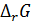 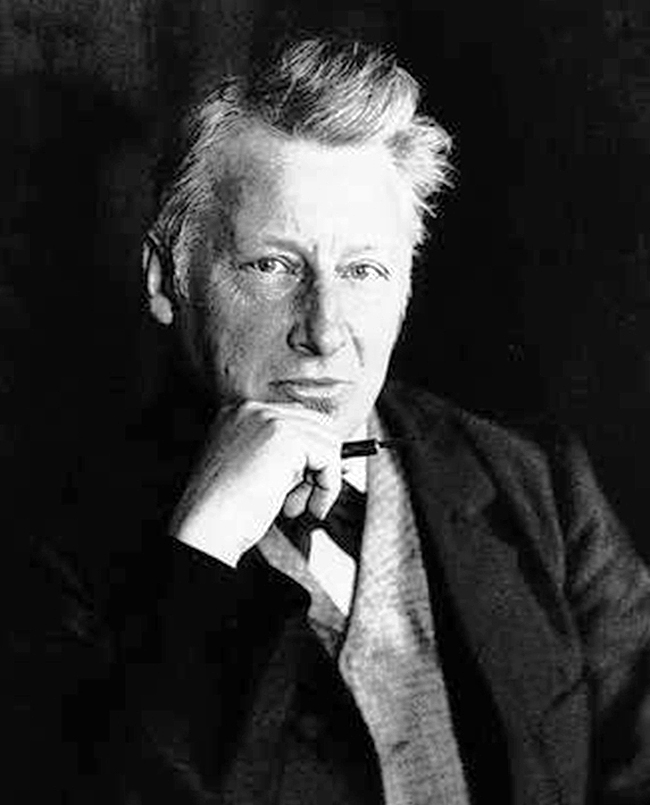 Рис. 9.5. Якоб Генрих Вант-Гофф (1852 – 1911). См. о нём http://www.krugosvet.ru/enc/nauka_i_tehnika/himiya/VANT-GOFF_YAKOB_HENRIK.htmlПолученное соотношение выражается уравнением, которое называется изотермой Вант-Гоффа:Для стандартных условий полученное выражение имеет вид:Поскольку для стандартных условий X0F = X0D = X0A = X0B = 1, тоG0 = -RTlnK0X Для стандартных условий KX = KP и полученное уравнение в виде G0 = -RTlnK0Pносит название стандартной изотермы Вант-Гоффа. Если продифференцировать уравнение стандартной изотермы Вант-Гоффа по температуре при постоянном давлении, получим уравнение изобары Вант-Гоффа: ,а если продифференцировать уравнение стандартной изотермы Вант-Гоффа по температуре при постоянном объёме, получим уравнение изохоры Вант-Гоффа: .Анализ уравнения изотермы показывает, что для эндотермических реакций ()   с ростом температуры увеличивается, а для экзотермических ()  – уменьшается. 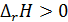 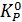 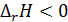 Влияние на состояние равновесия. Принцип Ле-Шателье-Брауна.Равновесие, как мы убедились на опыте, является подвижным состоянием и точка равновесия (равновесный состав)  системы  может быть смещена различными способами – как с изменением  Kравн, так и без этого.Общий принцип, определяющий возможности и пути влияния на состояние термодинамического равновесия установил французский химик А.Л.Ле-Шателье и американский физик К.Ф.Браун. (подробнее см. http://allphysics.ru/kurs-fiziki/printsip-le-shatele-brauna). 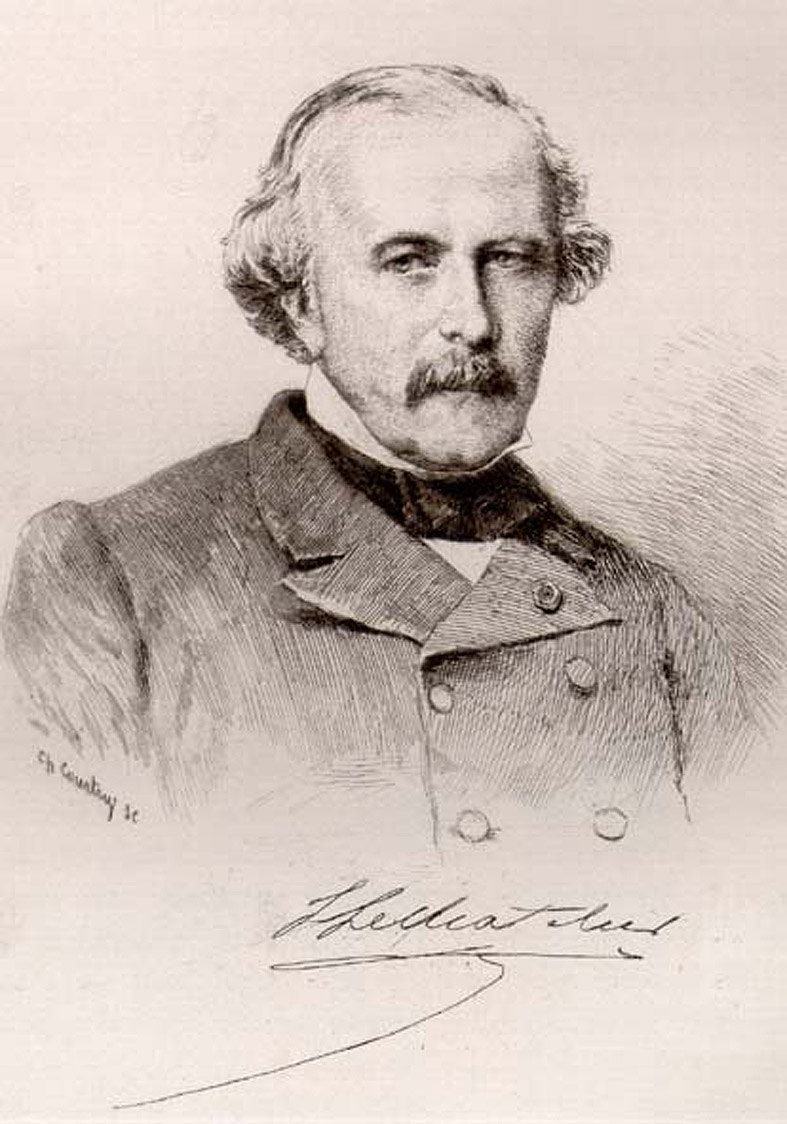 Рис. 9.6. Анри Луи Ле-Шателье (1850 – 1936). См. о нём http://iplab-nnz.ru/content/view/52/103/1/0/ 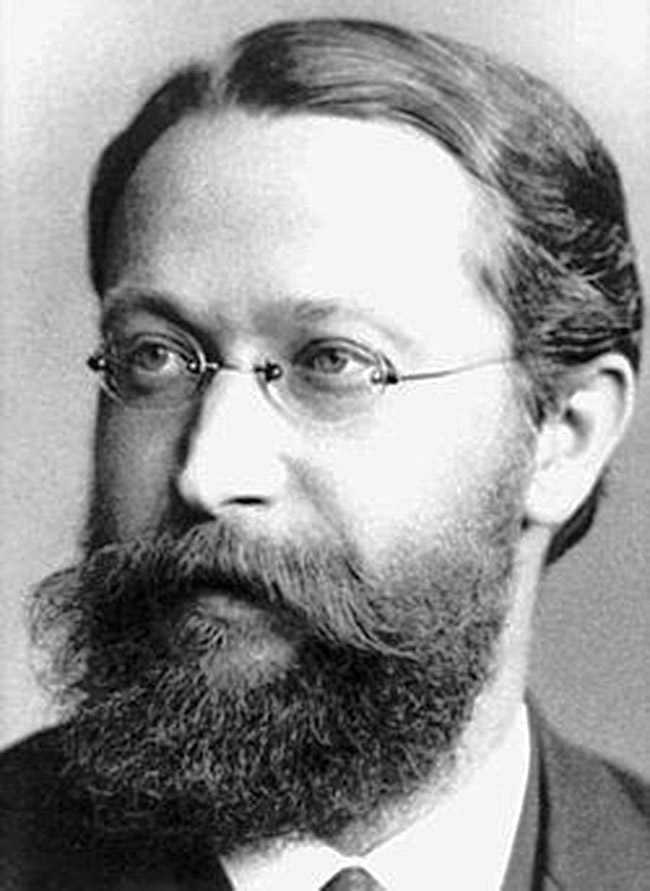 Рис. 9.7. Карл Фердинанд Браун (1850 – 1918). См. о нём http://www.physchem.chimfak.rsu.ru/Source/History/Persones/Braun.htmlПринцип Ле-Шателье-Брауна применительно к химическому равновесию можно сформулировать так: если на систему, находящуюся в истинном химическом равновесии, оказывается внешнее воздействие, смещающее равновесное состояние, то в системе возникают самопроизвольные процессы, противодействующие влиянию этих воздействий.Так, например, нагревание способствует интенсификации протекающих в системе эндотермических процессов, поскольку при этом температура понижается. Добавление в равновесную систему реагентов интенсифицирует прямую реакцию, поскольку при этом содержание реагентов в системе уменьшается и т.п.Особенности равновесия в гетерогенных системах. Рассмотрим ещё одну характеристику термодинамических систем – их однородность. По этому признаку системы разделяются на гомогенные и гетерогенные. Гомогенными с химической точки зрения являются системы, состав и свойства которых одинаковы в любой точке системы.Гетерогенными являются системы, содержащие в своем составе две или более фазы.Фаза – это совокупность гомогенных частей системы, отграниченная от других частей поверхностью раздела. При протекании химических реакций в гетерогенных системах собственно химические превращения осуществляются на поверхности раздела фаз, а потому имеют особенности, зависящие от её структуры и свойств. В частности, для процессов, в которых участвуют конденсированные состояния реагентов или продуктов (жидкие и твердые чистые фазы), следует учитывать, что концентрации этих веществ на реакционной поверхности неизменны, а потому их следует включать в константу равновесия и не учитывать при анализе влияния состава системы на положение равновесия. Фазовые равновесия. Правило фаз Гиббса.В гетерогенных системах в силу различия свойств фаз неизбежно возникает их взаимодействие и происходит обмен веществом. И среди различных видов этого взаимодействия предметом химической термодинамики, прежде всего, являются те из них, которые осуществляются в обратимых процессах и приводят к установлению равновесия.Рассмотрим протекающий в замкнутом сосуде процесс кальцинирования известняка:CaCO3 ↔  CaO + CO2 + 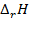 Константа равновесия Кр для этого процесса имеет вид:Величины PCaO  и PCaCO3 - это парциальные давления оксида и карбоната кальция над соответствующими твёрдыми фазами. Эти вещества малолетучи и их парциальные давления невелики, но их значения не играют роли при записи константы равновесия. Гораздо важнее то, что при наличии в системе твердых CaO и CaCO3 при постоянной температуре они есть величины постоянные, а потому их можно внести в константу равновесия. В результате получим:А, поскольку KP зависит только от температуры, то и равновесное давление CO2 , будет зависеть только от температуры. Это – трехфазная система, суммарная масса которой всегда одинакова, а вот масса отдельных фаз зависит от условий – давления и температуры. Как мы установили для данного случая, нельзя  произвольно менять и давление, и температуру – они однозначно связаны через KP. У нас только одна степень свободы.А могут ли быть иные варианты? Общий случай равновесия в гетерогенных системах регулируется правилом фаз Гиббса, которое гласит: Число термодинамических степеней свободы равновесной системы (ЧСС) равно разности числа независимых компонентов системы (К) и  числа фаз(Ф), плюс число внешних факторов, влияющих на состояние равновесия (n):ЧСС = К – Ф + nЧисло степеней свободы (ЧСС) – это общее число параметров, которые можно произвольно менять в определенных пределах без изменения числа фаз в системе. Необходимо пояснить, что такое К - число независимых компонентов системы. Оно равно числу участников процесса (общее число реагентов и продуктов реакции) за минусом числа связей между ними (это количество протекающих в системе химических реакций и других ограничений на состав системы).Под числом n обычно подразумевают 2 – давление и температуру. (Влияние магнитных, электрических и гравитационных полей обычно не учитывается).В рассмотренном нами примере K = 3 (карбонат кальция, оксид кальция и углекислый газ) – 1 (одна химическая реакция) = 2, Ф = 3 (фаза карбоната, фаза оксида и газообразная фаза углекислого газа),  n=2 (и давление, и температура могут влиять на состояние равновесия. Тогда:ЧСС = 2 – 3 + 2 = 1Система имеет  одну степень свободы и мы можем произвольно  менять или парциальное давление СО2 или температуру  без изменения числа фаз в системе.Таким образом, с помощью расчёта энергий Гиббса и Гельмгольца мы можем определить направление самопроизвольного химического процесса, с помощью изотермы, изобары и изохоры Вант-Гоффа рассчитать значение констант химического равновесия, а по принципу Ле-Шателье – Брауна и правилу фаз Гиббса выбрать пути управления параметрами химического равновесия. С учётом того, что мы рассмотрели и методы расчёта энергетических эффектов химических реакций, изложение материала по теме химическая термодинамика закончено. 